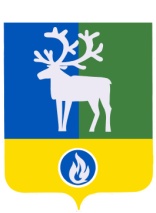 СЕЛЬСКОЕ ПОСЕЛЕНИЕ ПОЛНОВАТБЕЛОЯРСКИЙ РАЙОН                                       ХАНТЫ-МАНСИЙСКИЙ АВТОНОМНЫЙ ОКРУГ – ЮГРА   АДМИНИСТРАЦИЯ СЕЛЬСКОГО ПОСЕЛЕНИЯ ПОЛНОВАТ ПОСТАНОВЛЕНИЕот 15  июля 2022 года                                                	                                                  № 53О внесении изменения в приложение 2 к постановлению администрации сельского поселения Полноват от 18 декабря 2012 года № 1181. Внести в приложение 2 «Состав общественного Совета по профилактике безнадзорности и правонарушений несовершеннолетних при администрации  сельского поселения Полноват» к постановлению  администрации  сельского поселения Полноват от 18 декабря 2012 года № 118  «Об общественном Совете по профилактике безнадзорности и правонарушений несовершеннолетних при администрации сельского поселения Полноват» изменение, изложив его в редакции согласно приложению к настоящему постановлению.2. Опубликовать настоящее  постановление в бюллетене «Официальный вестник сельского поселения Полноват».3. Настоящее постановление вступает в силу после его официального опубликования.4. Контроль за выполнением постановления оставляю за собой.Временно исполняющий полномочияглавы сельского поселения Полноват                                                                      Е.У.УразовПриложение к постановлению  администрациисельского поселения Полноватот              2022 года № Приложение 2к постановлению  администрациисельского поселения Полноватот 18 декабря 2012 года № 118     Составобщественного Совета по профилактике безнадзорности и правонарушений несовершеннолетних при администрации  сельского поселения Полноват______________________________Захаров Антон Викторовичхудожественный руководитель Центра культуры и спорта "Созвездие, председатель Совета по профилактике;Батманова Татьяна Александровнасоциальный педагог муниципального автономного общеобразовательного учреждения Белоярского района «Средняя общеобразовательная школа им. И.Ф. Пермякова с. Полноват», заместитель председателя Совета по профилактике;Михайлова Юлия ВладимировнаБУ Ханты-Мансийского автономного округа – Югры «Белоярский комплексный центр социального обслуживания населения», секретарь Совета по профилактике;Члены Совета по профилактике:Вахат Анастасия Евгеньевна -   заместитель директора МАОУ Белоярского района "Средняя        общеобразовательная школа им.И.Ф.Пермякова с.Полноват";  Караманов Камиль Камилевичучастковый уполномоченный отдела МВД России  по   Белоярскому району;  Ким ВенераМарсовнапедагог дополнительного образования МАОУДОД «Дворец детского (юношеского) творчества» г. Белоярский, депутат Совета депутатов сельского поселения Полноват;  Анадеева Любовь Геннадьевнаврач - педиатр  Полноватской участковой больницы БУ «Белоярская районная больница».